INDICAÇÃO Nº 1697/2021Sr. Presidente:A vereadora Simone Bellini solicita que seja encaminhado a Exma. Sra. Prefeita Municipal a seguinte indicação:A possibilidade de troca de lâmpadas comuns por lâmpadas de LED, na quadra de areia, situada na rua: Jácomo Bersan, bairro: Jardim Maracanã.   JUSTIFICATIVA:. Segundo informações de moradores a quadra necessita de manutenção das luminárias, as quais existem algumas lâmpadas queimadas, aproveitando a manutenção solicito a possibilidade de trocar as lâmpadas comuns por lâmpadas tipo LED, permitindo aos munícipes desfrutar, plenamente, do espaço público no período noturno.                                Valinhos, 25 de agosto de 2021.Simone Bellini Vereadora – Republicanos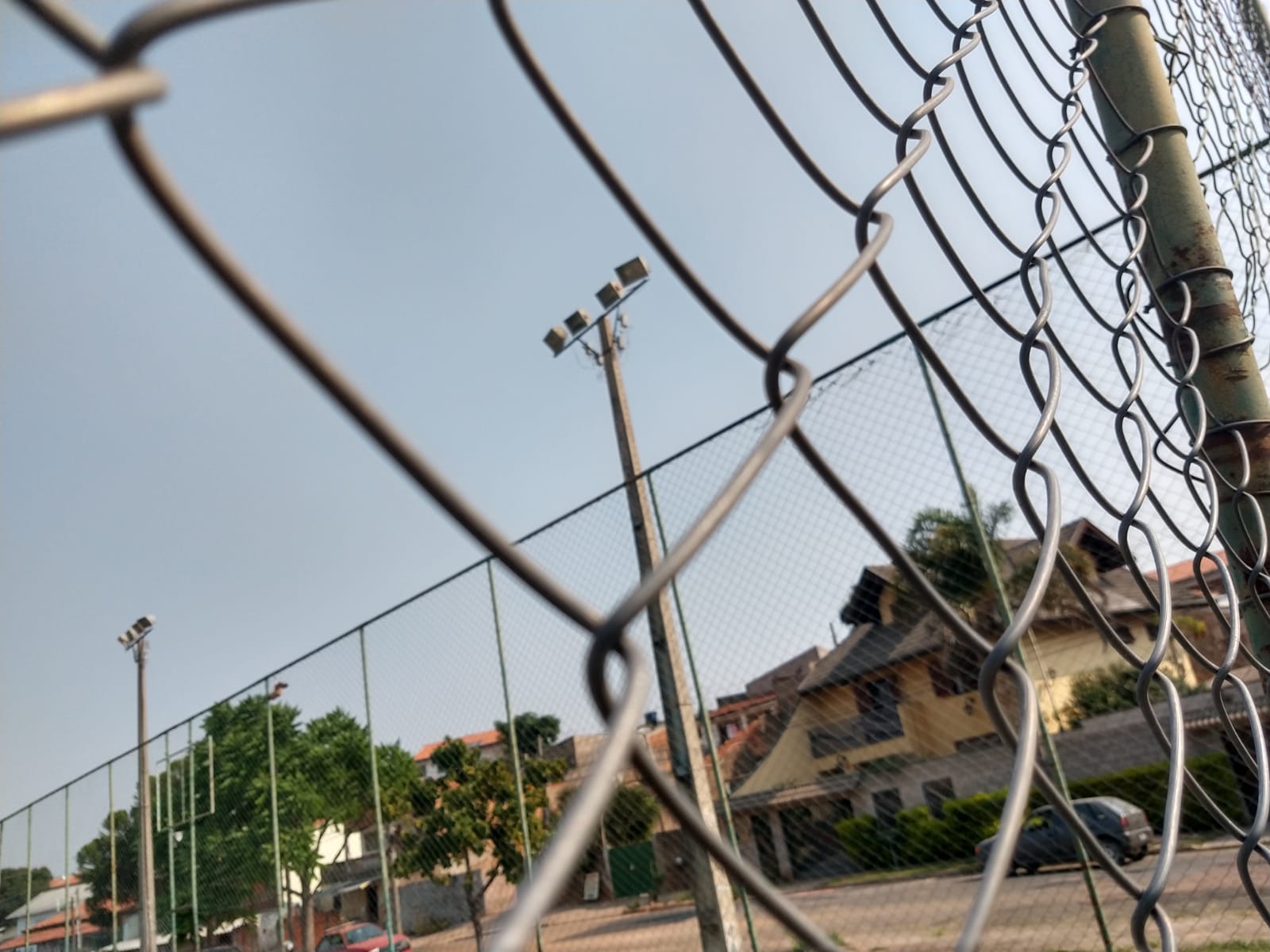 